Publicado en Madrid el 07/08/2018 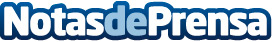 Cosmética Natural Casera Shop expone los beneficios del aloe vera La capacidad del Aloe Vera para calmar, hidratar y reparar la piel tras una larga exposición al sol lo convierten en un producto idóneo para utilizar durante los meses de veranoDatos de contacto:Cosmética Natural Casera ShopNota de prensa publicada en: https://www.notasdeprensa.es/cosmetica-natural-casera-shop-expone-los_2 Categorias: Industria Farmacéutica Medicina alternativa http://www.notasdeprensa.es